C R N A   G O R A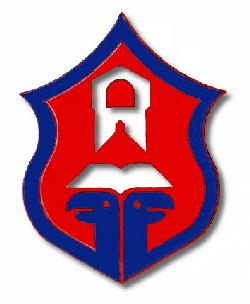 SKUPŠTINA PRIJESTONICE CETINJEAdresa: Bajova 2, 81250 CetinjeTel./Faks: +382 41 231 209, +382 41 234 820E-mail: skupstinact@ t-com.mePredsjednik Broj: 01-030/14-170Cetinje, 20.05.2014.godineNa osnovu člana 54 stav 1 Zakona o lokalnoj samoupravi („Sl. RCG“ br. 42/03, 28/04,75/05,13/06  i „Sl. list CG“ br. 88/09 , 3/10, 38/12 i 10/14),   člana 54 stav 1 i 2  Statuta Prijestonice  („Sl. CG-opštinski propisi“ br. 19/09, 37/10 i 26/13)  i čl. 41, 42 i 44    Poslovnika Skupštine Prijestonice („Službeni list CG -opštinski propisi“ br. 21/11)S A Z I V A MVI SJEDNICU SKUPŠTINE PRIJESTONICE CETINJESjednica će se održati dana 30.05. (petak) 2014.godine, u Velikoj sali Skupštine Prijestonice Cetinje, sa početkom u 10,oo časova.Za sjednicu predlažem sljedećiDNEVNI  RED :Prijedlog Odluke o imenovanju Izborne komisije Prijestonice.Prijedlog Odluke o završnom računu Budžeta Prijestonice Cetinje za 2013. godinu.Prijedlog Odluke o prenosu prava i obaveza Prijestonice iz Ugovora o javno-privatnom partnerstvu UZZ broj 135/2014.Prijedlog Odluke o utvrđivanju cijene zakupa poslovnog prostora u zgradi Prijestonice Cetinje.Izvještaj o radu Javne ustanove Narodna biblioteka i čitaonica „Njegoš“ Cetinje za 2013. godinu.Prijedlog Odluke o davanju saglasnosti na Program rada za 2014. godinu Javne ustanove Narodna biblioteka i čitaonica „Njegoš“ Cetinje.Prijedlog Odluke o davanju saglasnosti na finansijski plan za 2014. godinu Javne ustanove Narodna biblioteka i čitaonica „Njegoš“ Cetinje.Izvještaj o ustanovljenoj evidenciji imovine Prijestonice Cetinje na dan 31.03.2014. godine.Izvještaj o radu Etičke komisije za lokalne službenike i namještenike za 2013. godinu.Izvještaj o radu za 2013. godinu Savjeta za razvoj i zaštitu lokalne smouprve.NAPOMENA :Molim Vas, da sjednici prisustvujete, a u slučaju spriječenosti  blagovremeno obavijestite  Službu Skupštine  na kontakt telefon   041-231-209.                                                                                                     PREDSJEDNIK                                                                                                    Jovan Martinović 